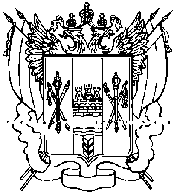 РОСТОВСКАЯ ОБЛАСТЬРЕМОНТНЕНСКИЙ РАЙОНАДМИНИСТРАЦИЯ КИЕВСКОГО СЕЛЬСКОГО ПОСЕЛЕНИЯПОСТАНОВЛЕНИЕО представлении гражданами, претендующими на замещениедолжностей муниципальной службыв Администрации Киевского сельского поселения,и муниципальными служащими Администрации Киевского сельского поселения сведений о доходах, об имуществе и обязательствах имущественного характера В соответствии с федеральными законами от 25.12.2008 № 273-ФЗ «О противодействии коррупции», от 02.03.2007 № 25-ФЗ «О муниципальной службе в Российской Федерации», от 06.10.2003 № 131-ФЗ «Об общих принципах организации местного самоуправления в Российской Федерации» и Уставом муниципального образования «Киевское сельское поселение»:ПОСТАНОВЛЯЮ:1. Утвердить перечень должностей муниципальной службы в Администрации Киевского сельского поселения, при назначении на которые граждане и при замещении которых муниципальные служащие Администрации Киевского сельского поселения обязаны представлять сведения о своих доходах, об имуществе и обязательствах имущественного характера, а также сведения о доходах, об имуществе и обязательствах имущественного характера своих супруги (супруга) и несовершеннолетних детей (далее – сведения о доходах, имуществе и обязательствах имущественного характера) согласно приложению.2. Специалисту по кадровой работе  Администрации Киевского сельского поселения ежегодно до 1 марта обеспечивать изготовление справок о доходах, имуществе и обязательствах имущественного характера по формам, установленным приложениями 1, 2, 3, 4 к Положению о представлении гражданами, претендующими на замещение должностей государственной гражданской службы Ростовской области, и государственными гражданскими служащими Ростовской области сведений о доходах, об имуществе и обязательствах имущественного характера, утвержденному постановлением Правительства Ростовской области от 22.03.2012 № 220, указав в них, что сведения о доходах, имуществе и обязательствах имущественного характера предоставляются гражданами, претендующими на замещение должностей муниципальной службы, и муниципальными служащими.3. Муниципальным служащим, замещающим должности муниципальной службы, предусмотренные перечнем должностей, указанным в пункте 1 настоящего постановления, представлять сведения о доходах, об имуществе и обязательствах имущественного характера на имя Главы Киевского сельского поселения, в случае делегирования ему полномочий представителя нанимателя (работодателя), ежегодно, не позднее 30 апреля года, следующего за отчетным.4. Специалисту по кадровой работе Администрации Киевского сельского поселения организовать прием сведений о доходах, об имуществе и обязательствах имущественного характера, а также работу по разъяснению порядка и формы подачи сведений о доходах, об имуществе и обязательствах имущественного характера, а также сведения о доходах, об имуществе и обязательствах имущественного характера своих супруги (супруга) и несовершеннолетних детей с учетом особенностей, установленных законодательством о муниципальной службе Российской Федерации.5. Установить, что в случае изменения структуры и штатного расписания Администрации Киевского сельского поселения, влекущего за собой изменение наименования должности, указанной в приложении к настоящему постановлению, специалист по кадровой работе Администрации Киевского сельского поселения в месячный срок со дня утверждения структуры и штатного расписания вносит в установленном порядке проект постановления Администрации Киевского сельского поселения о внесении изменений в настоящее постановление. 6. Постановление вступает в силу со дня его официального опубликования.7. Контроль за выполнением постановления оставляю за собой.Глава Киевского сельского поселения   	                  В. Г. БлохинаПриложение кпостановлению АдминистрацииКиевского сельского поселенияот 12.07. 2012 № 55ПЕРЕЧЕНЬдолжностей муниципальной службы в Администрации Киевского сельского поселения, при назначении на которые граждане и при замещении которых муниципальные служащие Администрации Киевского сельского поселения обязаны представлять сведения о своих доходах, об имуществе и обязательствах имущественного характера, а также сведения о доходах, об имуществе и обязательствах имущественного характера своих супруги (супруга) и несовершеннолетних детейРаздел IДолжности муниципальной службы в Администрации Киевского сельского поселения, отнесенные Реестром должностей муниципальной службы муниципального образования «Киевское сельское поселение», утвержденным постановлением Главы Киевского сельского поселения от 01. 12. 2008 № 8, к высшей и главной группам должностей муниципальной службы.Раздел IIВедущая группа должностей.     Начальник сектора экономики и финансов.Старшая группа должностейВедущий  специалист по бухгалтерскому  учету. Младшая группа должностей.Специалист 1-й категории по правовой , кадровой, архивной работе и регистрационному учету. Специалист 2-й категории по вопросам коммунального  хозяйства.Специалист по земельным  и имущественным  отношениям.Специалист – экономист.Специалист по вопросам управления культурой, физической культурой и спортом.12.07.2012№ 55с.Киевка